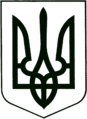 УКРАЇНА
МОГИЛІВ-ПОДІЛЬСЬКА МІСЬКА РАДА
ВІННИЦЬКОЇ ОБЛАСТІВИКОНАВЧИЙ КОМІТЕТ                                                           РІШЕННЯ №341Від 30.11.2023р.                                              м. Могилів-ПодільськийПро стан дотримання встановленого організаційно-правового порядку здійснення будівництва об’єктів містобудування на території Могилів-Подільської міської територіальної громади за період 2023 року	Керуючись підпунктом 6 пункту «а», підпунктом 3 пункту «б» частини першої статті 31 Закону України «Про місцеве самоврядування в Україні», заслухавши інформацію начальника управління містобудування та архітектури міської ради Дунського Ю.С. про стан дотримання встановленого організаційно-правового порядку здійснення будівництва об’єктів містобудування на території Могилів-Подільської міської територіальної громади, -виконком міської ради ВИРІШИВ:	1. Інформацію начальника управління містобудування та архітектури міської ради Дунського Ю.С. про стан дотримання встановленого організаційно-правового порядку здійснення будівництва об’єктів містобудування на території Могилів-Подільської міської територіальної громади за період 2023 року взяти до відома.2. Зобов’язати управління містобудування та архітектури міської ради (Дунський Ю.С.) посилити контроль за дотриманням забудовниками вимог містобудівного законодавства і недопущення в громаді випадків самочинного будівництва об’єктів містобудування та активізувати роботу з виготовлення комплексного плану просторового розвитку території Могилів-Подільської міської територіальної громади.3. Контроль за виконанням даного рішення покласти на першого заступника міського голови Безмещука П.О.. Міський голова                                                      Геннадій ГЛУХМАНЮК   